ORDIN nr. 506 din 4 decembrie 2023 privind modificarea alineatului (3) al articolului 8 din anexa la Ordinul ministrului agriculturii şi dezvoltării rurale nr. 1.198/2018 pentru aprobarea schemei de ajutor de stat "Stimularea dezvoltării regionale prin realizarea de investiţii, inclusiv în sectorul pomicol, pentru procesarea şi marketingul produselor agricole în vederea obţinerii de produse neagricole" în cadrul PNDR 2014-2020
Forma sintetică la data 08-Dec-2023. Acest act a fost creat utilizand tehnologia SintAct®-Acte Sintetice. SintAct® şi tehnologia Acte Sintetice sunt mărci inregistrate ale Wolters Kluwer.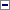 Având în vedere Referatul de aprobare nr. 193.187 din 27.11.2023, întocmit de către Direcţia generală dezvoltare rurală - Autoritate de management pentru Programul Naţional de Dezvoltare Rurală, şi Adresa Consiliului Concurenţei nr. 16.751 din 23.11.2023,ţinând seama de prevederile:- Regulamentului (UE) nr. 2.220/2020 al Parlamentului European şi al Consiliului din 23 decembrie 2020 de stabilire a anumitor dispoziţii tranzitorii privind sprijinul acordat din Fondul european agricol pentru dezvoltare rurală (FEADR) şi din Fondul european de garantare agricolă (FEGA) în anii 2021 şi 2022 şi de modificare a Regulamentelor (UE) nr. 1.305/2013, (UE) nr. 1.306/2013 şi (UE) nr. 1.307/2013 în ceea ce priveşte resursele şi aplicarea regulamentelor respective în anii 2021 şi 2022 şi a Regulamentului (UE) nr. 1.308/2013 în ceea ce priveşte resursele şi repartizarea unui astfel de sprijin pentru anii 2021 şi 2022, cu modificările ulterioare;- Regulamentului (UE) nr. 651/2014 al Comisiei din 17 iunie 2014 de declarare a anumitor categorii de ajutoare compatibile cu piaţa internă în aplicarea articolelor 107 şi 108 din Tratat, astfel cum a fost modificat prin Regulamentul (UE) 2017/1.084 al Comisiei din 14 iunie 2017, cu modificările ulterioare;- Programului Naţional de Dezvoltare Rurală 2014-2020, aprobat prin Decizia de punere în aplicare a Comisiei Europene nr. C (2015) 3.508 din 26 mai 2015, cu modificările şi completările ulterioare;- Ordonanţei de urgenţă a Guvernului nr. 77/2014 privind procedurile naţionale în domeniul ajutorului de stat, precum şi pentru modificarea şi completarea Legii concurenţei nr. 21/1996, aprobată cu modificări şi completări prin Legea nr. 20/2015, cu modificările şi completările ulterioare,în temeiul dispoziţiilor:- art. 57 alin. (1), (4) şi (5) din Ordonanţa de urgenţă a Guvernului nr. 57/2019 privind Codul administrativ, cu modificările şi completările ulterioare;- art. 9 alin. (5) şi (6) din Hotărârea Guvernului nr. 30/2017 privind organizarea şi funcţionarea Ministerului Agriculturii şi Dezvoltării Rurale, precum şi pentru modificarea art. 6 alin. (6) din Hotărârea Guvernului nr. 1.186/2014 privind organizarea şi funcţionarea Autorităţii pentru Administrarea Sistemului Naţional Antigrindină şi de Creştere a Precipitaţiilor, cu modificările şi completările ulterioare,ministrul agriculturii şi dezvoltării rurale emite prezentul ordin.Art. I- Alineatul (3) al articolului 8 din anexa la Ordinul ministrului agriculturii şi dezvoltării rurale nr. 1.198/2018 pentru aprobarea schemei de ajutor de stat "Stimularea dezvoltării regionale prin realizarea de investiţii, inclusiv în sectorul pomicol, pentru procesarea şi marketingul produselor agricole în vederea obţinerii de produse neagricole" în cadrul PNDR 2014-2020, publicat în Monitorul Oficial al României, Partea I, nr. 505 din 20 iunie 2018, cu modificările ulterioare, se modifică şi va avea următorul cuprins:"(3) Plata efectivă a ajutorului se efectuează eşalonat, în tranşe conforme etapelor de execuţie, în urma prezentării de către beneficiar a cererilor de plată şi a documentelor justificative de plată, prevăzute în procedurile specifice ale AFIR. Plata ajutorului către beneficiarii schemei se poate face până la 31 decembrie 2025."Art. IIPrezentul ordin se publică în Monitorul Oficial al României, Partea I.-****-Publicat în Monitorul Oficial cu numărul 1101 din data de 7 decembrie 2023
Forma sintetică la data 08-Dec-2023. Acest act a fost creat utilizand tehnologia SintAct®-Acte Sintetice. SintAct® şi tehnologia Acte Sintetice sunt mărci inregistrate ale Wolters Kluwer.Ministrul agriculturii şi dezvoltării rurale,Florin-Ionuţ Barbu